DAY7 Ben, Bram, Kaiyu, Qingyuan, YuzheSGDClassifier is a linear classifier which implements regularized linear models with stochastic gradient descent (SGD) learning.Precision: accuracy of the positive predictions. (precision = TP/(TP+FP))Recall: also called sensitivity or true positive rate, this is the ratio of positive instances that are correctly detected by the classifier. (recall = TP/(TP+FN))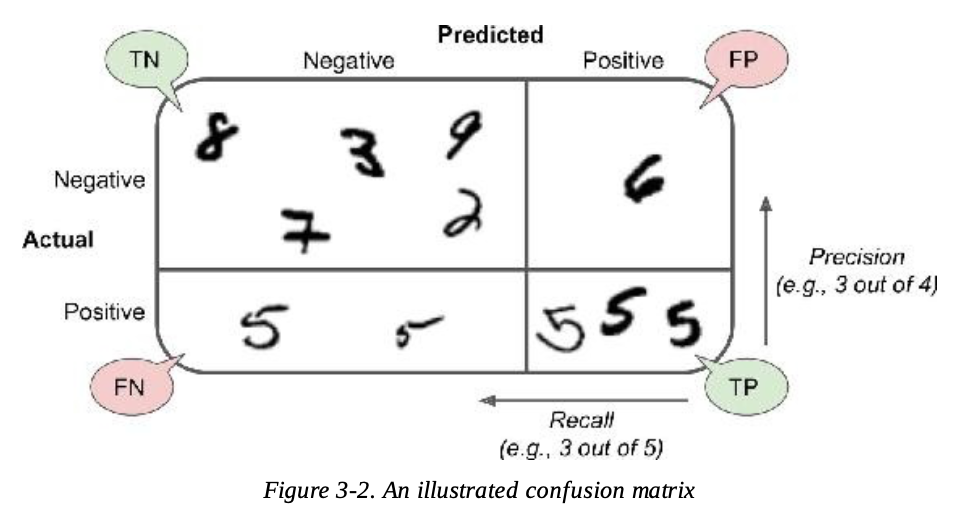 Precision/recall tradeoff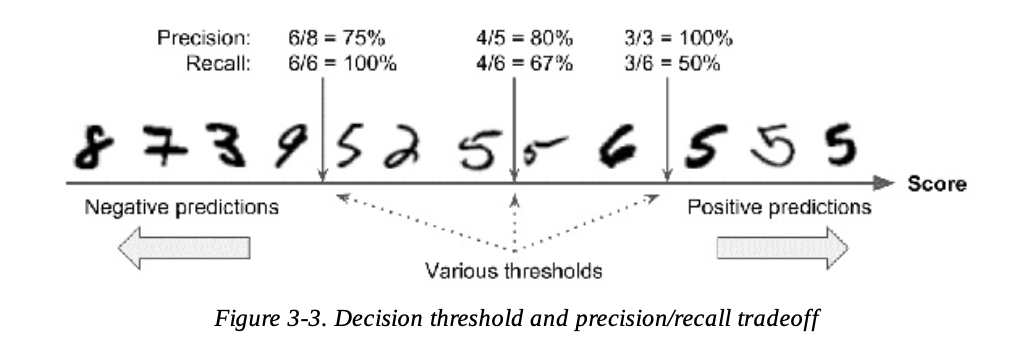 How SGDClassifier makes its classification decisions. It computes a score based on a decision function, and if that score is greater than a threshold, it assigns the instance to the positive class, or else it assigns it to the negative class. The decision threshold is positioned at the central arrow: you will find 4 true positive (actual 5s) on the right of that threshold, and one false positive (actually a 6). Precision = 80%But out of 6 actual 5s, the classifier only detects 4.Recall = 67%Raise the threshold, move it to the right.The false positive (the 6) becomes a true negative.Precision = 100%Bit one true positive becomes a false negative.Recall = 50%……You can call decision_function() method, which returns a score for each instance, and then make predictions based on those scores using any threshold you want: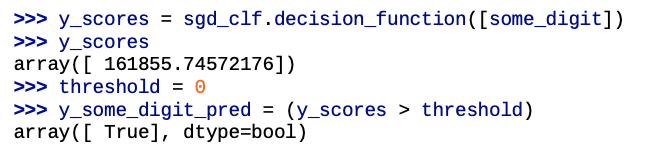 How can you decide which threshold to use?Get the scores of all instances in the training set using the cross_val_predict() function again: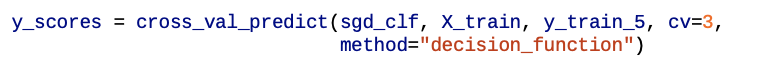 Compute precision and recall for all possible thresholds using the precision_recall_curve() function: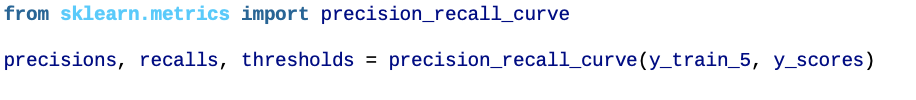 Plot precision and recall as functions of the threshold value using Matplotlib: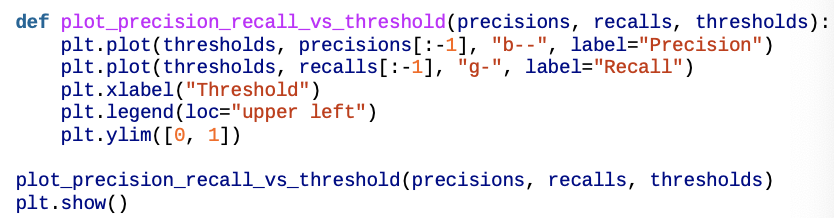 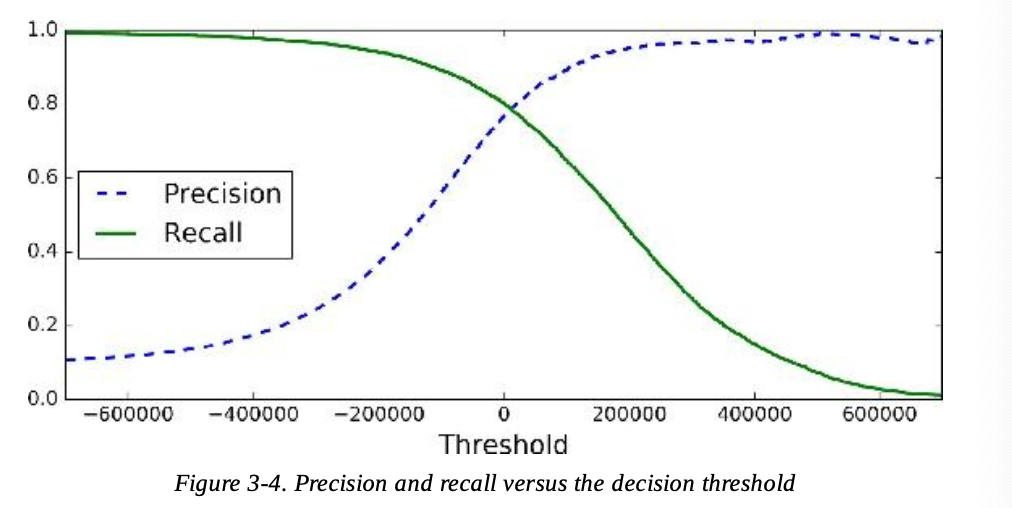 Other methods:Plot precision directly against recall: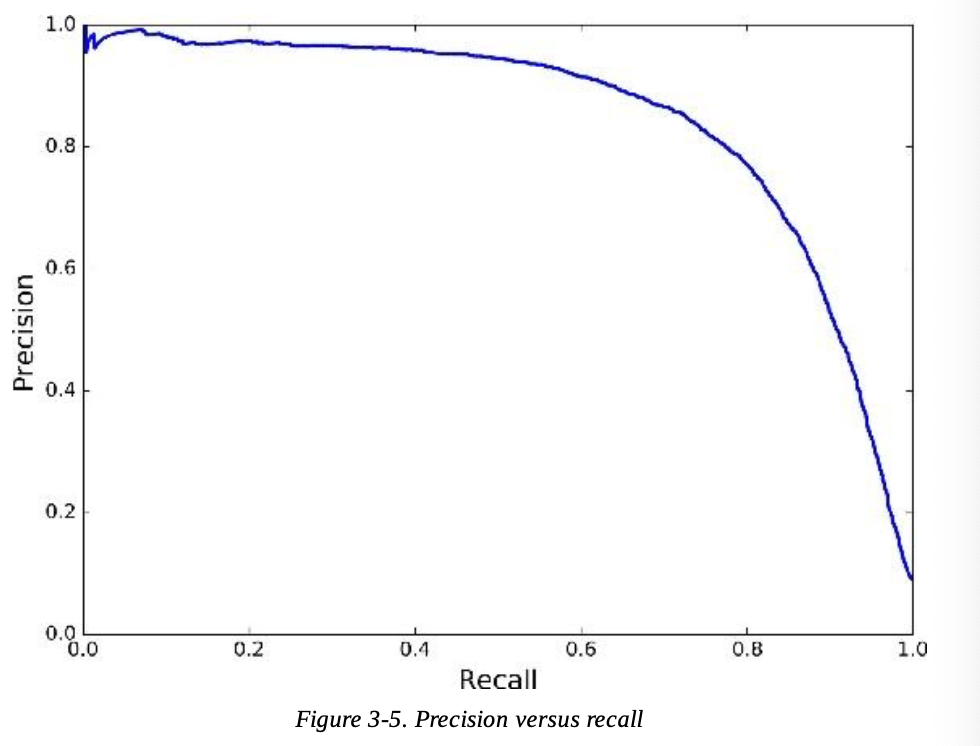 